社團法人中華民國視障者家長協會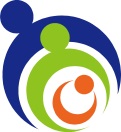 視障就業面面觀〜成功就業視障者經驗分享會各位視障朋友和家長，以及所有關心視障者的人們，大家好〜在視障者的生命歷程中，無論求學、生活與能力的培養，最終的目標與抉擇都是為了希望往後能擁有一份能發揮所長與獲得成就感的工作，故「就業」對我們而言，是相當重要的人生課題。但坊間對於視障者的就業資訊似乎並不多元，且成功視障者的就業經驗分享，在職種上也多有侷限。因此，「社團法人中華民國視障者家長協會」聽到了大家的心聲，我們邀集了多位目前正就讀大學階段的視障生，共同討論，選擇了大家最想瞭解的兩類不同職種，一為視障者從事巡迴輔導老師之工作，另一個為視障者從事餐飲服務業，從二個主題著手，並邀請目前從事此等職種的成功視障者，來與你我分享其就業的歷程，以及如何克服環境與個人之挑戰。如果您對於未來有所期待，坊間的資訊又還未滿足您在就業上的疑惑，同時，您也希望從他人的經驗中為自己的未來預先做準備，歡迎您踴躍報名參加！名額有限動作要快喔〜活動資訊主辦單位: 社團法人中華民國視障者家長協會活動地點: 臺北市立圖書館─啟明分館三樓【會議室】(地址：105台北市松山區敦化北路155巷76號3樓)活動日期: 105年5月29日（星期日）13:00-16:00 【12:40報到】活動參與對象: 高中職以上之視障者。家中有高中職以上視障者之家長。對視障就業議題關心之相關從業人員。集合方式: 105年5月29日（星期日）當日:於12:30在【捷運小巨蛋站】靠近一號出口的站內詢問處集合，將由引導人員統一帶領至會場。於12:40至13:00自行前往臺北市立圖書館─啟明分館三樓【會議室】。活動費用: 免費報名方式: 為統計參加人數請您於105年5月27日前完成報名，報名方式:電話報名 02-2718-4369分機202楊社工、分機203陳社工，之後再將報名表e-mail至：service@forblind.org.tw網路報名http://goo.gl/forms/6hvxNZWcvK                                      活動流程主講人簡介王兆熙老師台灣第一位視障的巡迴輔導老師，也是第一位視障的「張老師」，曾於92年獲周大觀文教基金會全球熱愛生命獎章、101年教育大愛菁師獎，近年也多次榮獲基隆市優良教師、教育部特殊教育優良人員等殊榮。在這些榮耀和肯定的背後，是一段充滿轉折、付出與堅持的漫漫長路。從兒時失明到投入教職，老師的人生經歷許多逆境。但他卻轉化這些障礙，成為自己在特殊教育和輔導專業的熱忱。本次老師將與我們分享他的人生轉折，以及如何以一位視障者的身份，完成專業訓練、適應實務現場，近而堅持在育才、助人這條人生志業的道上。林佳箴小姐從小因為視神經持續退化，視力非常不好，即使看一篇文章都很吃力，但佳箴對人生不放棄，依舊積極樂觀，並且從事自己最熱愛的餐飲業。佳箴在2009年開了「甜裡開始」，用觸覺來做好每ㄧ杯飲料。2014年受邀至啟明學校演講，在演講的尾聲，佳箴的內心突然湧出一股莫名的使命感，自然而然的說，「也許我會擴大營業，讓身心障礙的孩子們有多元發展的機會，也希望對同是失明的朋友有激勵作用。」因為有著這樣的使命，佳箴開了二店，推出「養生火鍋」及各類輕食餐點，最重要的是提供視障朋友不同的就業機會，打破社會的刻板印象。注意事項本次活動需事先安排場地，為統計人數，請您於活動前事先完成報名。本次活動為下午開始，故無提供午餐，且因場地使用之規定，無法於場地內飲食，故將請您於休息時間，再至會議室外使用本會準備之簡單小點心，不便之處請您見諒。為維護環保概念，請您自備環保杯，謝謝。本次活動有提供【捷運小巨蛋站】靠近一號出口的站內詢問處集合, 並引導至會場之服務，若有需求，請於報名表單中勾選。交通資訊公車至南京敦化路口(小巨蛋)262、262(區)、275、275(副)、277、285、33、521、630、672、902、902(區)、903、905、905(副)、906、906(副)、909、博愛公車、敦化幹線、三重客運 (長庚大學-臺北市政府)、汎航通運(2002 基隆長庚-臺北長庚)至長春敦化路口站(敦化公車專用道)254、262、262(區)、275、275(副)、277、285、33、521、630、902、902(區)、903、905、905(副)、906、906(副)、909、博愛公車、敦化幹線、三重客運(長庚大學-臺北市政府) 捷運系統捷運小巨蛋站一號出口出，往敦化北路方向直行，右轉南京東路四段53巷，步行約5分鐘後，右轉敦化北路155巷左側，由臺北市立圖書館啟明分館電梯搭往三樓社團法人中華民國視障者家長協會視障就業面面觀〜成功就業視障者經驗分享會報名表參與者基本資料（本報名表以報名3人為限，如您報名超過3人請自行複印本表填寫）連絡方式請先電話報名 02-2718-4369分機202楊社工、分機203陳社工，之後再將報名表e-mail至：service@forblind.org.tw12:40-13:00報到入場13:00-14:30成功就業視障者經驗分享〜以巡迴輔導老師之職業為例主講人:王兆熙老師14:30-14:40中場休息14:40-16:00成功就業視障者經驗分享〜以餐飲服務業之職業為例主講人:林佳箴小姐16:00活動結束參與者姓名參與者身份□ 視障者  □ 視障者親友  □ 其他：　□ 視障者  □ 視障者親友  □ 其他：　□ 視障者  □ 視障者親友  □ 其他：　性別□ 男  □ 女生日　　年　　月　　日集合方式於12:30在【捷運小巨蛋站】靠近一號出口的站內詢問處集合，將由引導人員統一帶領至會場。於12:40至13:00自行前往臺北市立圖書館─啟明分館三樓【會議室】。於12:30在【捷運小巨蛋站】靠近一號出口的站內詢問處集合，將由引導人員統一帶領至會場。於12:40至13:00自行前往臺北市立圖書館─啟明分館三樓【會議室】。於12:30在【捷運小巨蛋站】靠近一號出口的站內詢問處集合，將由引導人員統一帶領至會場。於12:40至13:00自行前往臺北市立圖書館─啟明分館三樓【會議室】。參與者姓名參與者身份□ 視障者  □ 視障者親友  □ 其他：　□ 視障者  □ 視障者親友  □ 其他：　□ 視障者  □ 視障者親友  □ 其他：　性別□ 男  □ 女生日　　年　　月　　日集合方式於12:30在【捷運小巨蛋站】靠近一號出口的站內詢問處集合，將由引導人員統一帶領至會場。於12:40至13:00自行前往臺北市立圖書館─啟明分館三樓【會議室】。於12:30在【捷運小巨蛋站】靠近一號出口的站內詢問處集合，將由引導人員統一帶領至會場。於12:40至13:00自行前往臺北市立圖書館─啟明分館三樓【會議室】。於12:30在【捷運小巨蛋站】靠近一號出口的站內詢問處集合，將由引導人員統一帶領至會場。於12:40至13:00自行前往臺北市立圖書館─啟明分館三樓【會議室】。參與者姓名參與者身份□ 視障者  □ 視障者親友  □ 其他：　□ 視障者  □ 視障者親友  □ 其他：　□ 視障者  □ 視障者親友  □ 其他：　性別□ 男  □ 女生日　　年　　月　　日集合方式於12:30在【捷運小巨蛋站】靠近一號出口的站內詢問處集合，將由引導人員統一帶領至會場。於12:40至13:00自行前往臺北市立圖書館─啟明分館三樓【會議室】。於12:30在【捷運小巨蛋站】靠近一號出口的站內詢問處集合，將由引導人員統一帶領至會場。於12:40至13:00自行前往臺北市立圖書館─啟明分館三樓【會議室】。於12:30在【捷運小巨蛋站】靠近一號出口的站內詢問處集合，將由引導人員統一帶領至會場。於12:40至13:00自行前往臺北市立圖書館─啟明分館三樓【會議室】。連絡電話/手機電子信箱